2019年贵港市覃塘区补充招聘岗位岗位计划表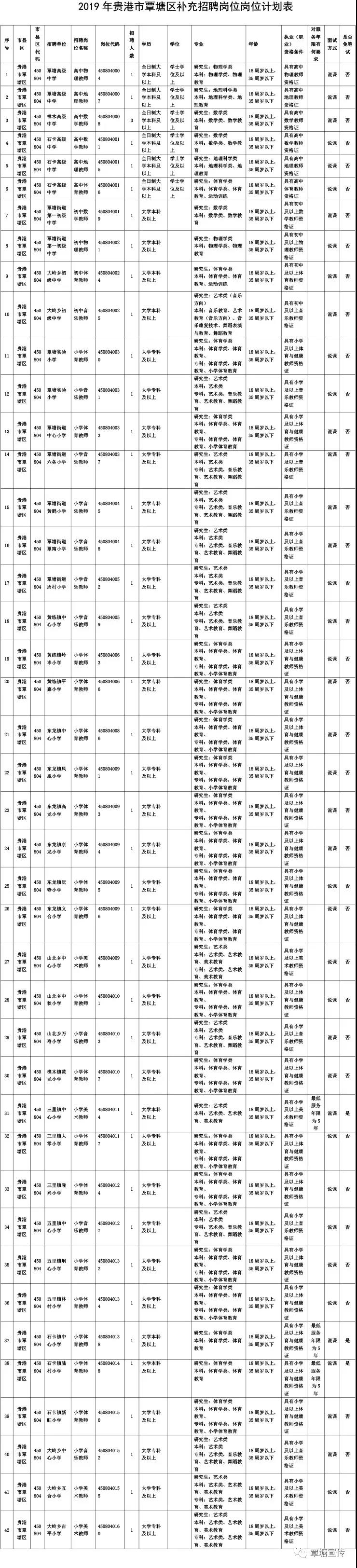 